Nálam van a kezdés…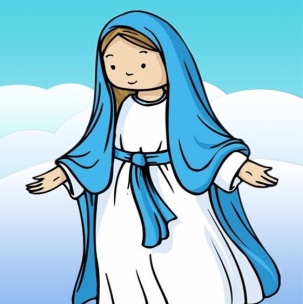 Kinél van Jézus édesanyjának neve?Nálam van Mária.Kinél van, hogy milyen értékes tulajdonságai voltak?Nálam vana tisztaszívűség, az engedelmesség, az Istenszeretet.Kinél van, hogy kik voltak Mária szülei?Nálam vanJoachim és Anna.Kinél van, hogy melyik Mária ünnep esik az év első napjára?Nálam van, a Szűz Mária Isten Anyja.Kinél van, hogy milyen ünnep ez?Nálam van, hogy parancsolt ünnep.Kinél van, hogy mit jelent ez?Nálam van, hogy megtartása kötelező akkor is, ha nem vasárnapra esik. (Szentmisén való részvétel.)Kinél van Urunk bemutatásának az ünnepe?Nálam van a Gyertyaszentelő Boldogasszony.Kinél van, hogy mikor ünnepeljük?Nálam van a 40 nappal karácsony után, azaz február 2-án.Kinél van, hogy mi történt ekkor?Nálam van, hogy Mária a törvény előírásának megfelelően elvitte Jézust bemutatni a templomba.Kinél van, hogy kik voltak ott?Nálam van, hogy két öreg, Simeon és Anna.Kinél van, hogy mit tettek ők?Nálam van, hogy várakoztak és imádkoztak, hogy meglássák az Üdvözítőt.Kinél van, hogy mit jövendölt Simeon Máriának?Nálam van, hogy fájdalmat és szenvedést.Kinél van, hány nagy fájdalommal bír a Szűzanya?Nálam van, hogy hét.Kinél van Mária legnagyobb fájdalma?Nálam van, hogy látta Jézust meghalni a kereszten.Kinél van, hogy milyen Mária ünnep van március 25-én?Nálam van, a Gyümölcsoltó Boldogasszony.Kinél van, hogy mi történt ekkor Máriával?Nálam van, hogy meglátogatta Gábor angyal és hírül kapta Jézus születését.Kinél van, hogy hogyan köszöntötte az angyal Máriát?Nálam van,„Üdvözlégy Mária, kegyelemmel teljes az Úr van teveled.”Kinél van, hogy mi volt  Mária válasza erre?Nálam van,„Íme az Úr szolgáló leánya, legyen nekem a te igéd szerint.”Kinél van, hogy mit jelent ez pontosan?Nálam van, hogy elfogadta, IGEN-t mondott rá.Kinél van, hogy mit jelent ez számunkra?Nálam van, hogy Mária példáját követve, mi is mindig mondjunk igent Isten akaratára, kéréseire.Kinél van, hogy milyen Mária ünnep van július 2-án?Nálam van, a Sarlós Boldogasszony.Kinél van, hogy mit tett Mária ekkor?Nálam van, hogy meglátogatta rokonát, Erzsébetet.Kinél van, hogy mi történt a találkozáskor?Nálam van, hogy Erzsébet méhében felujjongott a magzat, s betelt Szentlélekkel.Kinél van, hogy kit hordozott Erzsébet szíve alatt?Nálam van , hogy Keresztelő Jánost.Kinél van, hogy ki volt ő?Nálam van, hogy Jézus előfutára, előhírnöke.Kinél van, hogy mit ünneplünk szeptember 8-án?Nálam van, hogy Mária születését.Kinél van, hogy mi az ünnep neve?Nálam van, a Kisboldogasszony.Kinél van, hogy milyen Mária ünnep van augusztus 15-én?Nálam van, a Nagyboldogasszony.Kinél van, hogy mit ünneplünk ekkor?Nálam van, hogy Mária mennybevételét.Kinél van, hogy mit jelent ez pontosan?Nálam van, hogy Boldogságos Szűz mentes volt a testi haláltól, vagyis testével és lelkével együtt felvitetett a mennyei dicsőségbe.Kinél van, hogy milyen Mária ünnep vanoktóber 8-án?Nálam van, Magyarok Nagyasszonya.Kinél van, hogy mi az ünnep tartalma?Nálam van, hogy Szent István király halála előtt országát Szűz Mária oltalmába ajánlotta.Kinél van, hogy milyen Mária ünnep van december 8-án?Nálam van a Boldogságos Szűz Mária Szeplőtelen Fogantatása.Kinél van, hogy mit jelent ez pontosan?Nálam van, hogy Isten a boldogságos Szűz Máriát megőrizte az áteredő bűn minden szennyétől és kegyelemmel teljessé tette, hogy méltó legyen Jézust méhébe fogadni.Kinél van, hogy mit tesz Mária, ha valahol nagy a baj?Nálam van, hogy  megjelenik a világban.Kinél van, hogy mit tesz ekkor?Nálam van, hogy megtérésre szólít fel.Kinél van, hogy miket kér különösen is?Nálam van, hogy imádkozzuk a rózsafüzért és hozzunk áldozatokat a bűnösök megtéréséért.Kinél van, a leghíresebb, leglátogatottabb jelentés helyszíne?Nálam van Fatima.Kinél van, hogy mikor ünnepeljük?Nálam van, hogy május 13-án.Kinél van, a második legnagyobb jelenési helyszín?Nálam van, a Lourdes.Kinél van, hogy milyen ünnep köthető hozzá?Nálam van, a Betegek Világnapja?Kinél van, hogy mikor ünnepeljük?Nálam van, hogy február 11-én.Kinél van, egy olyan Mária ünnep, amikor nagy szerepe volt az imának?Nálam van, a Rózsafüzér királynője.Kinél van, hogy mikor ünnepeljük?Nálam van az október 7-én.Kinél van, hogyan ünnepeljük Máriát augusztus 22-én?Nálam van, mint Királynőt.Kinél van, hogy hívjuk Máriát mindig?Nálam van, a mi Mennyei Édesanyánk.Kinél van, hogy mit tesz értünk mindig?Nálam van, hogy közbenjár értünk Jézusnál.